KINGSTON UNIVERSITY	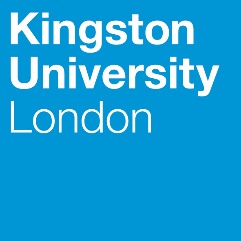 For programmes franchised toESOFT METRO CAMPUS, ESOFT Group, Sri LankaProgramme SpecificationTitle of Course: IT and Strategic InnovationDate Specification Produced: May 2016Date Specification Last Revised: July 2021This Programme Specification is designed for prospective students, current students, academic staff and employers.  It provides a concise summary of the main features of the programme and the intended learning outcomes that a typical student might reasonably be expected to achieve and demonstrate if they take full advantage of the learning opportunities that are provided.  More detailed information on the teaching, learning and assessment methods, learning outcomes and content of each module can be found in the Course Guide, on Canvas and in individual Module Descriptors.SECTION 1:	GENERAL INFORMATIONSECTION2: THE PROGRAMMEProgramme IntroductionIn the current business environment, driven by technological innovation, developing a sustainable business strategy presents many challenges.  Managers need the support of business-savvy information specialists in order to exploit the technology opportunity by unlocking imaginative ideas that will result innovative business process enabled by ICT.  These solutions must support the overall business strategyThere is an acute shortage of people with a technical background who are able to understand the characteristics of high-tech innovation and combine this with the leadership and management values necessary for entrepreneurship or successfully creating and managing strategic innovation in an organisation. This course is designed to allow you to tailor your learning to suit your individual career development, industry background and/or the requirements of your business or organisation.  It develops leadership and management abilities in those with a technical background, enabling them to understand entrepreneurship and to successfully create and manage strategic innovation in an organisation.You will study the types and characteristics of innovation, as well as the major barriers to the spread of innovation. This will enable you to recognise and welcome the increased rate of change and instability in the business and technology fields. You will gain an understanding of how innovation can be encouraged, captured and managed within an organisation, how this relates to the ‘Learning Organisation’, knowledge management, decision making, organisational goals and objectives.Case studies and team working are emphasised throughout the course and modules are regularly updated to ensure quality and relevance to industry. This course has been developed in consultation with our industrial partners, which ensures that students will build with the specific skills required by employers. It is also designed to equip students with the skills required to pursue higher research degrees such as PhDs or pursue a research driven career.The course is designed to cover the requirements of the QAA Computing benchmarking statement. Students undertake practical project based exercises during the course, which culminates in an individual ‘capstone’ project at the end of the year. Many of the students’ projects will be for external clients. The programme examines the methods by which the enterprise may be modelled in virtual sense using technology, underpinned by an exploration of how human and organisational factors interplay with systems. The programme follows logically from business strategy through business analysis to managing the important but often neglected business resource: information.Agile entrepreneurial start-ups employing relatively trivial amounts of start-up capital by comparison with traditional ‘bricks and mortar’ companies provide opportunities for economic development. Exploiting these opportunities requires not only the technological ‘know how’, but also an understanding of innovation processes, business strategy and management. In preparation for their future employment industry and/or consultancy input is used in all modules including IT Consultants, venture capitalists, lawyers and think-tank directors. Projects are frequently undertaken within the current ongoing and future trends within the subject areas covered.Aims of the  Field/CourseThe Aims of the Field are to:gain knowledge, skills and a critical appreciation of ICT-enabled strategic innovationmake an informed assessment of commercial, legal, social and environmental implications of technical innovations.equip students with the professional approach and outlook, and a set of transferable skills that will enable them to develop and exploit their knowledge and technical ability in the furtherance of their career.	Gain a solid foundation in ICT and strategic innovation, but have demonstrated to only a minor extent the achievement of the above-listed main aims. This will be demonstrated by achieving a coherent subset of the learning objectives.gain a solid foundation in this specialist area, building on knowledge and skills gained from students individual backgrounds. have an in-depth understanding of the impact of technological innovation on business and public administration.study a subject area which is relevant to the field but also satisfies the individual's background and experience. Have the ability to apply specialised knowledge and skills to the analysis and solution of novel problems in commerce and the industry.Intended Learning OutcomesThe field/course provides opportunities for students to develop and demonstrate knowledge and understanding specific to the subject, key skills and graduate attributes in the following areas.  The programme outcomes are referenced to the QAA subject benchmarks for Postgraduate Computing and the Framework for Higher Education Qualifications of UK Degree-Awarding Bodies (2014), and relate to the typical student. The course provides opportunities for students to develop and demonstrate knowledge and understanding specific to the subject, key skills and graduate attributes in the following areas:In addition to the programme learning outcomes identified overleaf, the programme of study defined in this programme specification will allow students to develop a range of Key Skills as follows:Entry RequirementsApplicants for the MSc programme are normally required to have a good honours degree in a relevant area or academic equivalent such as Computer Science/Information Technology. Exceptionally applicants who have substantial working experience in security or either the computing or data communications arena but no first degree may be considered if they can satisfy the Admissions Tutor of their motivation, evidence of their ability to work at this level and they are numerate.Both of these types of applicants will benefit from the advanced and specialised nature of the technical and business knowledge covered in the course that is designed to build on the knowledge they already possess.Overseas students are required to satisfy the Admissions Officer that they have reached an equivalent academic standard as those required for home students.Language RequirementsIELTS – minimum 6.5 overall, including a minimum of 6.0 in writing, and a minimum of 5.5 in reading, listening and speakingTOEFL IBT – overall score of 88, inc min score of 20/30 Writing, 20/30 Reading, 17/30 Listening and 20/30 Speaking.Kingston University also approved the following mapping as equivalent alternatives to IELTS requirements for entry into franchised programmes to be delivered at ESOFT in Sri Lanka;Local GCE O Level English language: Credit, Distinction or Very good pass ESOFT English for Academic Purposes modules in reading, writing, listening and speaking: results which equate to our normal entry conditions in the following ways (*NB: The overall grade to be an average of the four skills module results.) Field/Course StructureThis course is part of Kingston University’s Postgraduate Regulations (PR).  Courses in the PR are made up of modules that are designated at level 7.  Single taught modules are valued at 30 credits and the course contains a project that has 60 credits.  The minimum requirement for a Master`s Degree is 180 credits. The awards available are detailed in section A and the requirements are outlined below.  All students will be provided with the PR regulations in the student handbook.Full-time students will complete the programme of study and assessment in 52 weeks. The normal study pattern for part-time students is that they should complete 4 modules over a two year period and complete their project within the same period.Normally, each module will include approximately 60 hours contact time, followed by directed learning resulting in a total of 300 hours of student effort. The project is the equivalent of two modules and requires 600 hours of student effort.Planning meetings will take place at the beginning of each teaching block to ensure there is no assessment overloading or bunching.The course design fully considers all student groups. Overseas students are also able to complete their degree within VISA limitations.To address advanced ethics and professional issues, these issues are addressed within the context of technical core modules taken before the project is conducted, specifically, within Modelling Enterprise Architectures, and the Project Dissertation.

E1.	Professional and Statutory Regulatory Bodies	Not applicableE2.	Work-based learning, including sandwich coursesNot applicableE3.	Outline Programme StructureLEVEL 7 Core (30 credits)	LEVEL 7 Recommended Options (30 credits) 	Take One Of				Level 7 Core (60 credits)Full time students: Complete four modules over two Teaching Blocks (TB), two modules per TB. Complete the Core Modules and the Project Dissertation in the same academic year. Part time students: Complete four modules over four TBs, one module per TB (Two modules per academic year) and project Dissertation in the second academic year. Complete the Core Modules and the Project Dissertation within two academic years.TB1 for January intake is typically January to April, TB2 is September to DecemberTB1 for September intake is typically September to December, TB2 is January to AprilProject Dissertation Start/End:	January intake: starts in May, Submission in January	September intake: starts in April, Submission in SeptemberThe programme is made up of four modules each worth 30 credit points plus a capstone project worth 60 credits.   All students will be provided with the Kingston University regulations.  Full details of each module will be provided in module descriptors and student module guides.  Level 7 requires the completion of the four compulsory modules and the project.Principles of Teaching, Learning and Assessment Overarching PrinciplesThe course is designed to give students a balance of theoretical and practical experience. The programme is designed according to the KU Curriculum Design Principles and it utilises a wide range of teaching and learning methods to enable all students to be actively engaged throughout the course. The learning, teaching and assessment strategies reflect the programme aims and learning outcomes, student background, potential employer requirements, and the need to develop a broad range of technical skills with the ability to apply them appropriately. Teaching & Learning: Developing Knowledge and Skills through a Range of Means Formal lectures are used in order to give the students a good background understanding in the area and to develop the theoretical aspects. These are then often reinforced by practical sessions and/or industry specialists who contribute throughout the course in order to give informative insight into industry developments.The practical workshops, open forums, newswires (e.g. CBDiForum, earthweb, ebiz) and group presentations are introduced into the modules to provide students with a detailed understanding of the approaches taken in industry. The students will often be given an opportunity to work with a client organisation on their coursework thus enabling them to experience a real-life work environment and enhancing their employability.The course ensures that the students are exposed to team working through group presentations, joint report writing, joint research and lab work. The students develop presentation and communication skills through these activities as well as practise analytical thinking, focused literature reviewing and academic essay writing, as part of their coursework portfolio. In this way, they also improve their research and evaluation skills.The student is required to further explore and exploit the information given in the modules through guided self-study. Capstone ProjectStudents will be given close guidance to select a project that is relevant to their background and specialisation. During the project, the student will be expected to apply the knowledge acquired during the course. Key skills in communication, presentation, literature search, problem analysis, project planning, report writing and solution justification are all part of the learning outcomes defined in this course.Contact TimeThe programme consists of modules in which the learning outcomes are achieved through a combination of scheduled tutor lead activities and practice. Scheduled contact time with students given within each module guide consists of lectures, tutorials, and practical sessions. Contact with staff often takes place in the context of giving feedback on assessed work but will not necessarily be scheduled. Virtual Learning Environment (VLE)Kingston University has a learning management system (VLE), which is used extensively in all modules as a means of dissemination of lecture notes, worksheets, assignments, reference materials, links, videos and lecturer annotated slides. In this way it acts as a repository for learning materials to be used by the students for independent study and in addition in some modules, for formative and summative tests and surveys.Assessment and Feedback The use of a variety of assessment methods is adopted as an appropriate assessment strategy to ensure all aspects of learning outcomes are covered and achieved. In particular:A portfolio of coursework assignments is designed to develop analytical and practical skills in a student, An unseen exam is designed to develop skills required in problem solving situations, commonly found in practice.The formative assessment is used to help students answer particular components of the assessment by giving them timely feedback on exercises specially designed to simulate the exam questions or elements of the coursework assignments. The feedback is provided in: A written form thus presenting an additional learning resource helping the student build the knowledge throughout the learning process and prepare for the summative assessment. The exercises may take various forms including: small building projects, essay writing or analysing past exam questionsAt the end of the course every student undertakes a project dissertation which is a significant activity that draws on and enhances the skills and knowledge developed throughout the programme. As such, the assessment places greater emphasis on the ability to plan work, manage time effectively, and research background information, culminating in portfolio of written reports and an interview.In the programme as a whole, the assessment components as outlined in the Section C, under the Teaching/Learning and Assessment Strategies heading are used in all of the modules.Research Informed TeachingModule leaders and teaching staff responsible for programme delivery at ESOFT are practitioners and experts in their respective fields, and are maintaining strong academic and industrial links locally and overseas. Kingston University’s School of Computer Science and Mathematics has a number of leading research teams and output from their work is used to inform the content of learning materials, case studies and practical exercises etc., used within the taught degree.  This ensures that the currency of the content is maintained and that it reflects the latest technology, thinking and practice. For example, The Wireless Multimedia and Networking Research Group carries out fundamental and applied research on wireless communications, networking and media streaming. It investigates adaptive delivery of media information with an adequate quality of service. Research activity relies on the different fields of information theory, signal processing and applied mathematics, communication theory, wireless networking and security. The research group is internationally recognised and has a leading role in several international working groups and projects. The Digital Imaging Research Centre (DIRC) is one of the largest computer vision groups in the UK, with internationally recognised expertise in visual surveillance, medical imaging and intelligent environments.  Therefore the expertise and research awareness of staff from both institutions feeds through to support learning in lectures and other forms of student engagement during contact time. It is also expected that both students and staff from the two institutions would be actively seeking opportunities to establish research collaborations. Support for Students and their LearningStudents are supported by a highly qualified team of academic staff that includes individuals in the following roles: A Course Director to help students understand the programme structureA Personal Tutor to help and guide the student throughout the courseA Module Leader for each module Additional support is provided by the following specialist staff:Technical Support to advise students on IT and the use of softwareA designated Programme AdministratorEnglish language support if requiredMatters outside the academic arena are supported by:Student support facilities that provide advice on issues such as finance, regulations, legal matters, accommodation, international student support etc. An induction week at the beginning of each new academic sessionStudent Voice CommitteeCanvas a versatile on-line interactive learning management system available on the university’s intranetSupport for Academic SkillsThe Student Support Team help students with any problem which has an effect on their studies. This can range from illness, problems writing an assignment, questions about academic regulations to serious confidential issues. The students are introduced to all these mechanisms during induction sessions at the beginning of each new academic year. It is here that the students first encounter the university’s computer network, which includes their personal access to Canvas and how to use it as a learning environment. Students are expected to be involved in the development of their programme. On an individual level through meetings with their course director/personal tutor at which they can discuss their academic progress, personal development and can seek advice on course and module choices in the light of their career aspirations. As a cohort, students can contribute to many aspects of programme evolution, for example by student representation on committees including Student Voice Committees as well as by their formal and informal feedback such as the mid-module and end-of-module reviews.The Personal Tutoring Scheme A Personal Tutor is allocated to each MSc student. Personal Tutors are recruited from the Course team – to ensure the students have the opportunity to benefit from various aspects of the profession that each individual academic brings. The personal tutors will meet with their students sufficiently frequently to maintain close communication and manage to provide information/advise on the matters relevant at the start of the course, address the progression and advise on the personal development leading to relevant career choices. Typically, there will be at least 2 individual meetings per teaching block, specifically at:The start of the teaching block /course to discuss the work patterns on the course and/or the choice of electivesAt the end of the teaching block to review the progress of individual studentsThere are also planned group meetings – one per teaching block – to discuss issues of common interest. At each of these meetings the students are encouraged to raise issues of their concern so that they can be resolved effectively and timely in due course.Level 7: Getting the most out of the MastersTo help students to make the transition to Masters level study and understand how to use feedback on the postgraduate course To encourage students to be proactive in making links between their course and their professional and/or academic aspirations To explore students’ research aspirations To help students gain confidence in contributing to, and learning from, constructive peer review To encourage students to become part of a wider disciplinary and/or professional community To help students to prepare for the dynamics of supervision Ensuring and Enhancing the Quality of the CourseThe University has several methods for evaluating and improving the quality and standards of its provision. These include:External examinersBoards of study with student representationAnnual Monitoring and EnhancementPeriodic review undertaken at subject levelStudent evaluation including MEQs, level surveys and the NSSModeration policiesFeedback from employersEmployability Statement Computing qualifications are amongst the most versatile and enable graduates to find employment in a wide spectrum of careers ranging from systems and business analysts, and software engineers, through to programmers and network specialists in a wide range of public and private sector industries. Graduates may pursue careers in academia joining PhD programmes in a related field.Working on case studies designed to simulate the working environment, typically in teams, gives students experience of applying the theoretical concepts to practice in a professional manner. There is an opportunity for a student to develop communication and interpersonal skills throughout the course. They learn about time management and the value of prioritising and planning by involvement in such projects and in the learning activities outlined in Section F above.Curriculum, Employability and Practical SkillsEmployability is signposted in the curriculum where the emphasis is on applying knowledge, developing practical skills and applying them in mini-projects representing typical workplace issues. Aspects of employability and professional, legal, ethical etc are covered in the Modelling of Enterprise Architectures module. The project dissertation enabling the student to showcase their ability to manage and develop their work. The course has several modules to choose from to cater to a broad range of careers ranging from software houses to large financial institutions. In the UK, the Destinations and Leavers survey indicates that graduates from this programme go onto the following careers: Entrepreneur -Start own company, Information architect, Business analyst, Requirements Engineer and Consultants.Approved Variants from the Postgraduate Regulations NoneOther sources of information that you may wish to consultQAA Benchmark statement website:  https://www.qaa.ac.uk/quality-code/subject-benchmark-statementsModule guidesGuidance on Enterprise and Entrepreneurship (Draft) http://www.qaa.ac.uk/Publications/InformationAndGuidance/Documents/EE_Draft_Guidance.pdfStudent handbookDevelopment of Field/Course Learning Outcomes in ModulesThis map identifies where the field/course learning outcomes are summatively assessed across the modules for this field/course. It provides an aid to academic staff in understanding how individual modules contribute to the field/course aims, a means to help students monitor their own learning, personal and professional development as the field/course progresses and a checklist for quality assurance purposes.  Students will be provided with formative assessment opportunities throughout the course to practise and develop their proficiency in the range of assessment methods utilised.  Assessment Calendar This table indicates the weeks that summative assessments will be published and when they will be due to be submitted or sat (exams)Technical AnnexTitle:MSc IT and Strategic Innovation Awarding Institution:Kingston UniversityTeaching Institution:ESOFT METRO CAMPUS – ESOFT GroupLocation:Sri Lanka: Colombo, KandyProgramme Accredited by:Non-accredited programmeProgramme Learning OutcomesProgramme Learning OutcomesProgramme Learning OutcomesProgramme Learning OutcomesProgramme Learning OutcomesProgramme Learning OutcomesKnowledge and UnderstandingOn completion of the course students will be able to:Intellectual SkillsOn completion of the course students will be able toSubject Practical SkillsOn completion of the course students will be able toA1the current developments in technological innovation.B1learn independently, think logically and critically and demonstrate a systematic approach to problem-analysis and to finding solutionsC1select and use effectively a wide range of methods, tools and techniques used to stimulate imaginative approaches to business issues, and to manage technology-enabled innovation.A2the practical ability to identify innovative ICT solutions, and to demonstrate how they can support the strategy of entrepreneurial organisations.B2explain how technologists can interact with, and support the business aspirations of entrepreneurs and agile organisations.C2use analytical models and frameworks as vehicles to initiate and sustain conversations between ICT and the business.A3the ability to apply the tools and technologies necessary for application design and development.B3Critically analyse and evaluate research in the chosen area.C3to evaluate and select appropriate business analysis tools and development methodologies for an ICT-enabled business development projectA4the ethical, legal, environmental and professional issues in the design and development of an ICT enabled business development project.B4identify current issues in the domain of ICT innovation for business.C4to design an information architecture to support the business strategyB5build upon the experience and responsibility gained as a result of the practical application of the skills acquired during the course to make a significant contribution as a computing or information systems professional within an organisationC5to assess the quality of information and assess the effectiveness of information management systems.B6specify and design information architectures as appropriate and consider necessary trade-offs between centralised and distributed approachesKey SkillsKey SkillsKey SkillsKey SkillsKey SkillsKey SkillsKey SkillsSelf-Awareness SkillsCommunication SkillsInterpersonal SkillsResearch and information Literacy SkillsNumeracy SkillsManagement & Leadership SkillsCreativity and Problem Solving SkillsTake responsibility for own learning and plan for and record own personal developmentExpress ideas clearly and unambiguously in writing and the spoken workWork well with others in a group or teamSearch for and select relevant sources of informationCollect data from primary and secondary sources and use appropriate methods to manipulate and analyse this dataDetermine the scope of a task (or project)Apply scientific and other knowledge to analyse and evaluate information and data and to find solutions to problemsRecognise own academic strengths and weaknesses, reflect on performance and progress and respond to feedbackPresent, challenge and defend ideas and results effectively orally and in writingWork flexibly and respond to changeCritically evaluate information and use it appropriatelyPresent and record data in appropriate formatsIdentify resources needed to undertake the task (or project) and to schedule and manage the resourcesWork with complex ideas and justify judgements made through effective use of evidenceOrganise self effectively, agreeing and setting realistic targets, accessing support where appropriate and managing time to achieve targetsActively listen and respond appropriately to ideas of othersDiscuss and debate with others and make concession to reach agreementApply the ethical and legal requirements in both the access and use of informationInterpret and evaluate data to inform and justify argumentsEvidence ability to successfully complete and evaluate a task (or project), revising the plan where necessaryWork effectively with limited supervision in unfamiliar contextsGive, accept and respond to constructive feedbackAccurately cite and reference information sourcesBe aware of issues of selection, accuracy and uncertainty in the collection and analysis of dataMotivate and direct others to enable an effective contribution from all participantsShow sensitivity and respect for diverse values and beliefsUse software and IT technology as appropriateIELTSESOFT6.558+6.0 50-575.542-49Level 7  Level 7  Level 7  Level 7  Level 7  Level 7  Compulsory modulesModule codeCredit ValueLevel Teaching BlockAgile Project ManagementCI73503072IT and EntrepreneurshipCI72403071EBusiness Strategy and ImplementationCI72003071Databases and Data ManagementCI73203072Project DissertationCI70006071 and 2Option modulesPre-requisitesNoneModule codeModule codeLevel 7Level 7Level 7Level 7Level 7Module codeModule codeCI7350CI7240CI7200CI7320CI7000Knowledge & UnderstandingA1XXXXXKnowledge & UnderstandingA2XXXXXKnowledge & UnderstandingA3XXXXXKnowledge & UnderstandingA4XXXXXIntellectual SkillsB1XXXXXIntellectual SkillsB2XXXXIntellectual SkillsB3XXXXXIntellectual SkillsB4XXXXXIntellectual SkillsB5XXXXXIntellectual SkillsB6XXXXXPractical SkillsC1XXXXXPractical SkillsC2XXXXXPractical SkillsC3XXXXXPractical SkillsC4XXXXXPractical SkillsC5XXXXXModule TitleAssessment ElementBrief publishedSubmission WeekFeedback WeekLevel 7Level 7Level 7Level 7Level 7Project DissertationProposal and Interim ReportTW1/TW14Mar or AugMar or AugDissertation ReportTW1/TW14Jun or JanJun or JanPractical (Viva presentation)TW1/TW14Jun or JanJun or JanIT and EntrepreneurshipReport 1TW1TW4TW7Report 2TW1TW8TW11EBusiness Strategy and ImplementationReport 1TW1TW6TW9Report 2TW1TW12TW15Databases and Data ManagementReport 1TW14TW17TW20Report 2TW14TW21TW24Agile Project ManagementPractical ExamTW14TW18TW21Report 1TW14TW22TW25Final Award(s):MSc Network and Information SecurityIntermediate Award(s):NoneMinimum period of registration:1 year / 2 years (part time)Maximum period of registration:2 years / 4 years (part time)FHEQ Level for the Final Award:7QAA Subject Benchmark:ComputingModes of Delivery:Full-time, part-timeLanguage of Delivery:EnglishFaculty:Engineering, Computing and the EnvironmentSchool:Computer Science and MathematicsDepartment:Computer ScienceJACS code:G900UCAS Code:Course/Route Code: